7. Int. Arno-Kroll-Gedenkturnier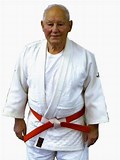 am 26.09.2020der Altersklassen U11, U13, U15 & U18Veranstalter:SV Motor Wolgast 1949 e.V., Abt. JudoAnsprechpartner:Holger Bähr: 0173 / 429 48 59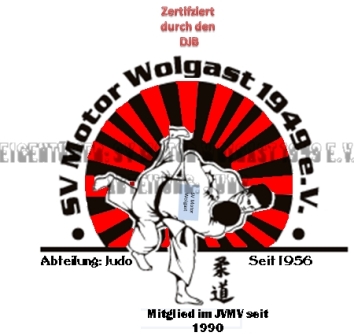 Austragungsort:Hufeland Sporthalle, Hufelandstr. 3, WolgastStartberechtigt: Judoka m/w ab Jahrgang 2012, 8. Kyu (weiß-gelber Gürtel)Alters-und Gewichtsklassen:U11 m/wJahrgang 2010-2011Bildung von gewichtsnahen GruppenU13 m/wJahrgang 2008-2009Gewichtsklassen lt. DJBU15 m/wJahrgang 2006-2007Gewichtsklassen lt. DJBU18 m/wJahrgang 2003-2005Gewichtsklassen lt. DJB 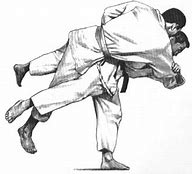 Wettkampfmodi:bis 5 Teilnehmer Pool, 5-8 Teilnehmer: 2 Pools, ab 9 Teilnehmer: Doppel-KO-SystemZeitplan:Waage U11 & U13: 8.30 – 9:30 UhrWettkampfbeginn: 10 UhrWaage U15 & U18: 11:30 -12:30 UhrWettkampfbeginn im Anschluss der U13Meldung:Name, Vorname, Alters-, Gewichtsklasse und Jahrgang bis spätestens 22.09.2020 an alex.maske@gmail.comWir bitten um Benutzung des beiliegenden Excel-Formulars oder alternativ über www.judoterminbox.deStartgeld:8€ /Teilnehmer, bei Doppelstart: 15€zzgl. 2€ /Teilnehmer, wenn Verein keinen Kari stelltKampfrichter:Jeder Verein stellt einen Kari, Reuegeld wird unter den Karis aufgeteiltEhrengaben:Pokale und Urkunden (1. – 3. Platz)Mannschaftspokale für die VereinswertungAnzahl der Matten:3Haftung:Der Veranstalter übernimmt keinerlei Haftung!Imbiss: In der Wettkampfstätte vorhanden